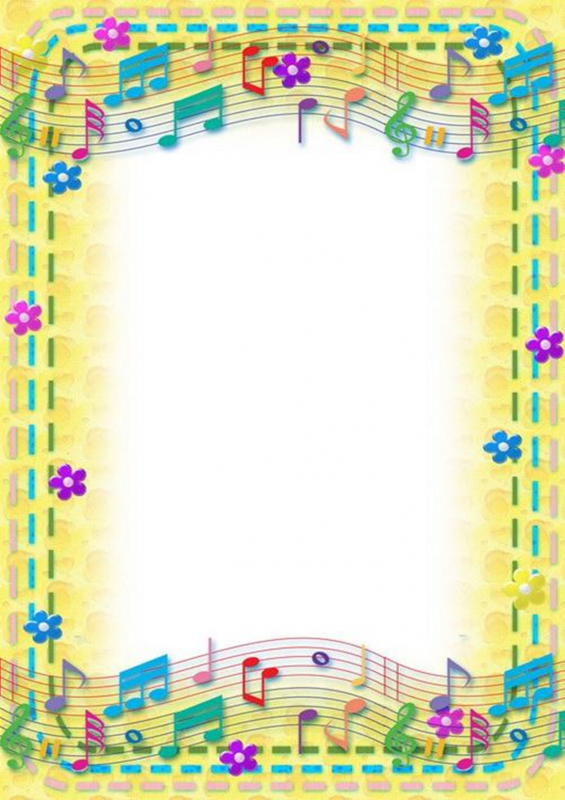 Музыка не үшін қажет?Музыка... әрбір адамға өзін өзі терең түсінуіне көмектеседі, ол адамның сезімі мен ойын байытады.Музыка-қуанышты тәжірибе әлемі. Балаға осы әлемді ашу үшін оның қабілеттерін дамыту керек: музыкалық есту эмоционалды жауап беру. Ол үшін музыкаға деген сүйіспеншілік пен қызығушылықты тәрбиелеу, баланы әр түрлі іс-шаралармен таныстыру қажет: ән айту, ритақ,балалар аспаптарында ойнау.Ән айту-музыкалық тәрбиенің негізгі құралы.Бұл балаларға ең жақын және қол жетімді. Ән айту сөйлеудің дамуына ықпал етеді. Ата-аналар көбінесе балаларының ересек репертуардың әндерін қатты дауыстап айтқанын ұнатады. Бұл үлкен қателік. Балалардың тыныш ән айтуын қамтамасыз ету керек, жыртылмай және айқайламай, ересектер емес, балалар әндері.